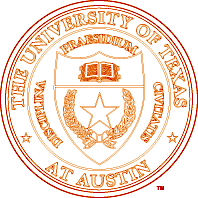 Application PERSONAL INFORMATIONFull Name:  															Last				   First				        MICONTACT INFORMATION:Mailing Address									Street							City			State		Zip CodePhone Number: 				  Email Address: 												EDUCATION / RESEARCH	Undergraduate Institution ___________________________Major __________ Date of Degree ________Ph.D. Degree Institution 	    	        	                  Major __________ Date of Degree ________Names of two individuals who have agreed to write letters of recommendation for you: Check here if you do not wish to provide the information below.Ethnicity (U.S. Citizens and Permanent Residents only) African American      	 Asian/Pacific American	 Caucasian       Hispanic/Latino/Chicano/Puerto Rican	 Native American       	 Other  (please specify)CitizenshipCity and Country of Birth:				 U.S. Citizen  Permanent Resident   Non-U.S. CitizenGender:  Female       Male"I certify that the information submitted in this application is complete and correct to the best of my knowledge."__________________________________________________    _______________________Signature 							DateRequired elements of the application:CV including a list of published, accepted, and submitted peer-reviewed manuscripts.  Please do not include “manuscript in preparation”. Please include your undergraduate and graduate GPAs.A personal statement (1-2 double spaced pages) describing your research and teaching experience, research and teaching interests, participation in outreach activities as an undergraduate or graduate student, specific faculty mentors of interest at UT Austin, and future career goal(s). Two letters of recommendation which may be submitted by email to: 	jbrodbelt@cm.utexas.edu Faculty Participants from University of Texas at Austin**All are affiliated with the Department of Chemistry or Department of Cellular and Molecular Biology.    https://sites.cns.utexas.edu/coreNameResearch areaJenny Brodbelt (PI)Ultraviolet photodissociation mass spectrometry for analysis of biomoleculesEric AnslynChemometric supramolecular chemistry for enantiomeric excess Dean ApplingMammalian mitochondrial one-carbon metabolismJeff BarrickSystems biology approach for mutations on cell physiologyKevin DalbyStructure, function, inhibition of mitogen-activated protein kinasesRon ElberDynamics of biomoleculesAndy EllingtonGenetic circuits based on allosteric ribozymesWalt FastEnzymology of dimethylarginase:  Inhibition of nitric oxide productionGeorge GeorgiouProtein engineering for human therapeuticsBrent IversonProtease engineering:  enzyme directed evolutionMike KrischeSynthesis of bioactive molecules:  green chemistryBen LiuMechanisms of biosynthetic formation of deoxy sugarsStephen MartinSynthesis of bioactive targets; protein-ligand interactionsEd MarcotteNetwork-directed discovery of polygenic disease genesRick RussellProbing dead-box proteins as general RNA chaperonesLauren WebbMapping electrostatic interactions at protein interfacesMarvin WhiteleyCell communication and pathogenesis of P. aeruginosaChris WhitmanStructure and mechanism in the tautomerase superfamily